Zadanie I – Wysłuchaj bajki o Czerwonym Kapturkuhttps://www.youtube.com/watch?v=c0CIigOEAlYZadanie II – Zaprowadź Czerwonego Kapturka do domku babci. Uważaj na wilka oraz zamknięte drogi w labiryncie. 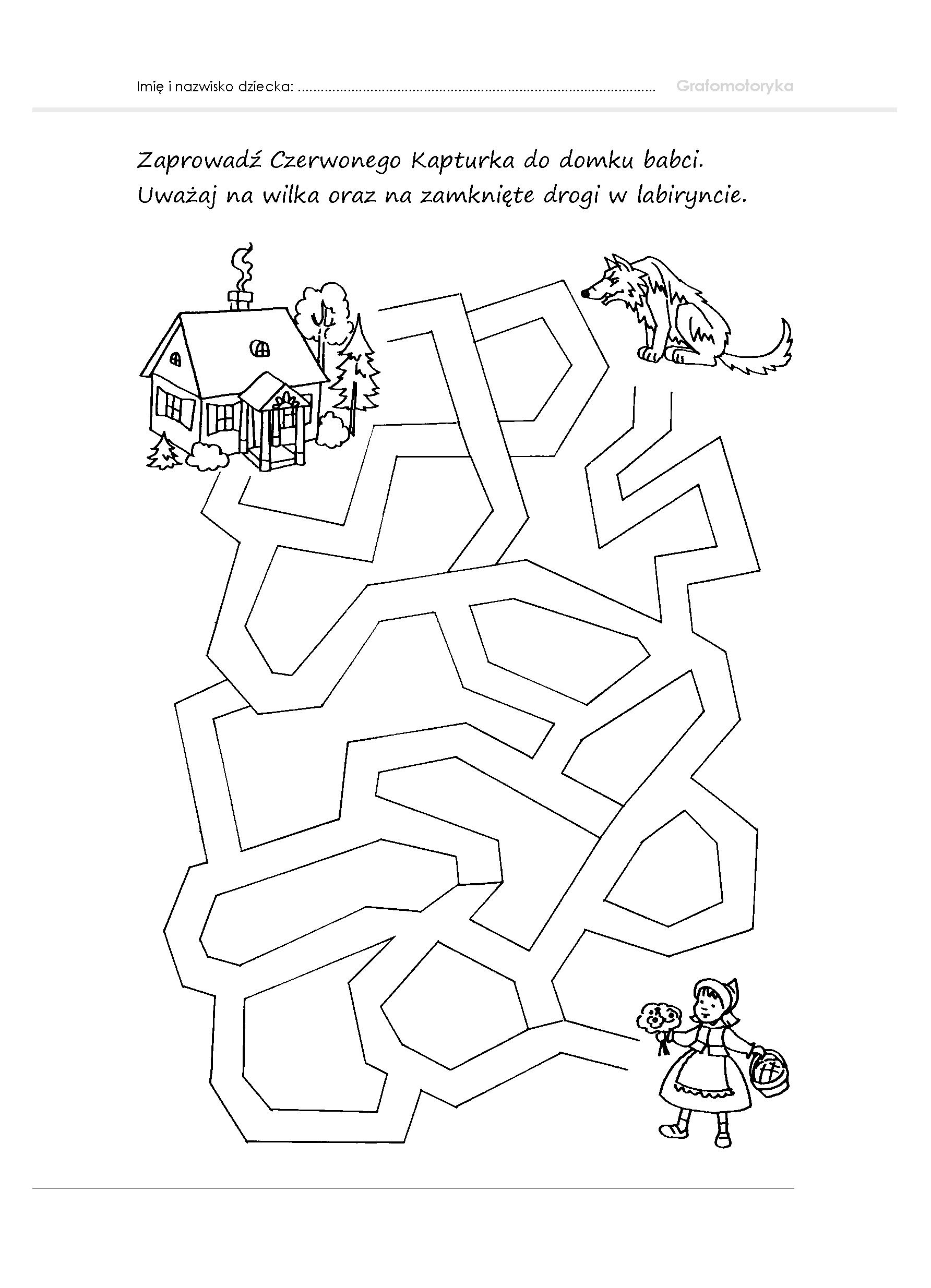 Zadanie III – Rysuj po śladzie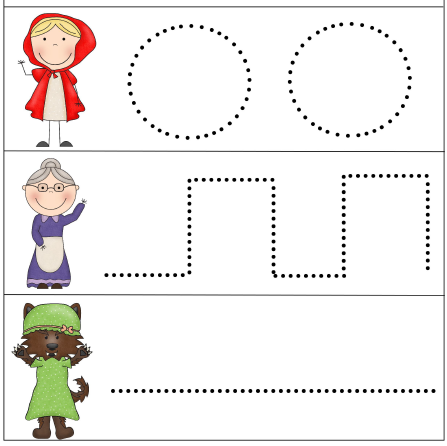 Zadanie IV – Rozetnij obrazek z następnej strony po liniach, następnie spróbuj ułożyć puzzle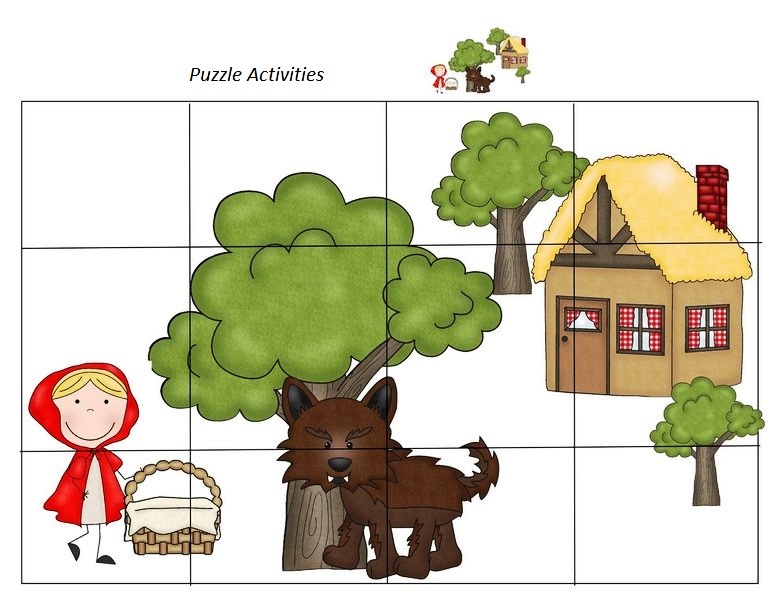 